Malmesbury Town Council 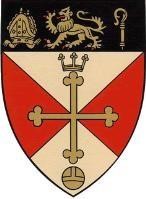 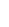 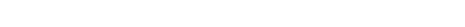 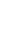 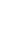 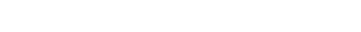 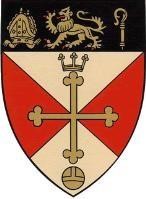 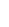 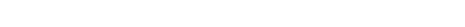 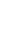 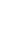 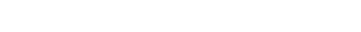 Claire Mann Town Clerk Email: claire.mann@malmesbury.gov.uk Tel: 01666 822143 	 Co-option Application Form  Name ……………………………………………………………………………………………………  Address for Correspondence ……………………………………………………….……………..  ……………………………………………………………………….…………………………………..  Postcode ………………….…… Email……………………………………………………………..  Tel. …………………………….……………….. Mobile ………………...………..…………………  Are you 18 or over? YES/NO  Please detail any experience you have that may be relevant to Malmesbury Town Council. (If necessary, please continue on a separate sheet of paper).  ……………………………………………………………………………………………………………  …………………………………………………………………………………………………………...  ……………………………………………………………………………………………………………  ……………………………………………………………………………………………………………    	  	  …………………………………………………………………………………………………………...  Is there any other information you would like to disclose regarding your application? (If necessary, please continue on a separate sheet of paper).  ………………………………………………………………………………...............………………..  …………………………………………………………………………………..……………………….  ………………………………………………………………………………….………………………… ……………………………………………………………………………………………………………………………………………………………………………………………………………………………………………………………………………………………………………………………………………………………………………………………………………………………………………………………………………………………………………………………………………………………………………………………………………………………………………………………………………………………………………………………………………………………………………………………………………………………………………………………………………………………………………………………………………………………………………………………………………………….  …………………………………………………………………………….……………………………..  Signed ……………………………………………. Dated ……………………...……………………  Please return your completed form, together with the Co-option Eligibility Form to: Claire Mann, Town Clerk, Malmesbury Town Council, Town Hall, Cross Hayes, Malmesbury SN16 9BZ.	  	Malmesbury Town Council  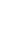 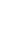 (ENGLAND’S OLDEST BOROUGH - CHARTER GRANTED 880)  Co-option Eligibility Form In order to be eligible for co-option as a Malmesbury Town Councillor you must be a British subject, or a citizen of the Commonwealth or the European Union; and on the ‘relevant date’ (i.e. the day on which you are nominated or if there is a poll the day of the election) 18 years of age or over; and additionally able to meet one of the following qualifications set out below:  I am registered as a local government elector for the town; or  I have, during the whole of the twelve months preceding the date of my co-option, occupied as owner or tenant, land or other premises in the town; or  My principal or only place of work during those twelve months has been in    the town; or  I have during the whole of twelve months resided in the town or within 3 miles of it.  Please indicate which of the above applies to you.  Please note that under Section 80 of the Local Government Act 1972 a person is disqualified from being elected as a Local Councillor or being a member of a Local   Council if he/she:  Holds any paid office or employment of the local council (other than the office of    	    Chairman) or of a joint committee on which the Council is represented; or  Is a person who has been adjudged bankrupt or has made a composition or  	    	    arrangement with his/her creditors (but see below); or  Has within five years before the day of election, or since his/her election, been     	    convicted in the UK, Channel Islands or Isle of Man of any offence and has been   	                    sentenced to imprisonment (whether suspended or not) for not less than three months                    without the option of a fine; or  Is otherwise disqualified under Part III of the representation of the People Act1983 for       	    corrupt or illegal practices.  This disqualification for bankruptcy ceases in the following circumstances:-  i) if the bankruptcy is annulled on the grounds that either the person ought not to have been  adjudged bankrupt or that his/her debts have been fully discharged; ii) if the person is  discharged with a certificate that the bankruptcy was caused by misfortune without misconduct on his/her part; iii) if the person is discharged without such a certificate.  In (i) and (ii) above, the disqualification ceases on the date of the annulment and discharge respectively. In (iii), it ceases on the expiry of five years from the date of discharge.  I (insert name) ………………………………………………………… hereby confirm, that I am  eligible to apply for the vacancy of Malmesbury Town Councillor, and the information given on this form is a true and accurate record.   Signed ………………………………………………. Dated ……………………………….  